Analisis Monday Effect terhadap Return Saham, Volume Perdagangan, dan Probabilitas Return Negatif & Positif pada Sektor Pertanian, Pertambangan, dan Industri Dasar & Kimia di Bursa Efek Indonesia (BEI) Periode Januari 2017-Desember 2017Oleh:Nama:Andreas KristiantoNim: 26150280SkripsiDiajukan sebagai salah satu syarat untuk memperoleh gelar Sarjana EkonomiProgram Studi ManajemenKonsentrasi Keuangan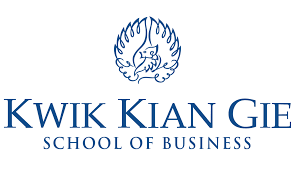 INSTITUT BISNIS dan INFORMATIKA KWIK KIAN GIEJAKARTA2019